ПОЛОЖЕНИЕо приеме  в  10-11  классыс углубленным изучением отдельных предметов (или профильного обучения)  МОБУСОШ № 1 им  И.Д. Бувальцева МО Кореновский районОбщие  положения.Настоящие правила разработаны в соответствии с:- Федеральным законом от 29.12.2012 г. № 273-ФЗ «Об образовании в Российской Федерации», ч.5 статья 67;- Порядком проведения государственной итоговой аттестации по образовательным программам основного общего образования, утвержденного приказом Министерства образования и науки Российской Федерации № 1394 от 25.12.2013 года. - Порядком организации индивидуального отбора при приеме либо переводе в государственные и муниципальные образовательные организации для получения основного общего и среднего общего образования с углубленным изучением отдельных предметов или для профильного обучения в Краснодарском крае, утвержденным приказом Министерства образования и науки Краснодарского края  № 5758 от 05 ноября 2015 года.Настоящее Положение утверждается педагогическим советом МОБУ СОШ №1 имени И.Д. Бувальцева (далее МОБУ СОШ №1) и регламентирует зачисление выпускников, получивших общее образование, в 10-е классы. Порядок приема выпускников, получивших общее образование в         10-е классы.Индивидуальный отбор обучающихся в 10-е профильные классы и классы с углубленным изучением отдельных предметов начинается после выдачи аттестатов об основном общем образовании в сроки, установленные МОБУ СОШ №1.Участниками индивидуального отбора при приеме в классы с углубленным изучением отдельных предметов могут быть все обучающиеся, проживающие на территории Краснодарского края, и соответствующие не менее, чем одному критерию, предусмотренных настоящим Положением. Примерный перечень учебных предметов, соответствующих профилю обучения на уровне среднего общего образования, разрабатывается министерством образования и науки Краснодарского края.Родители (законные представители) подают заявление на имя директора МОБУ СОШ № 1,  не позднее 3 дней до срока проведения индивидуального отбора, установленного образовательным учреждением.Для приема в 10-й класс необходимо предоставить в общеобразовательное учреждение следующие документы:- заявление о приеме в 10 класс на имя директора образовательного учреждения;- копия аттестата об основном общем образовании;- справка по результатам экзаменов ГИА по образовательным программам основного общего образования по учебным предметам соответствующим выбранному профилю в соответствии с примерным перечнем предметовРодители (законные представители) имеют право представить копии грамот, дипломов, сертификатов, удостоверений, подтверждающих учебные, творческие и спортивные достижения (призовые места), соответствующие выбранному профилю  за последние два года.Индивидуальный отбор в 10 классы осуществляется на основании следующих критериев:- положительные результаты ГИА по учебным предметам соответствующим выбранному профилю обучения в соответствии с примерным перечнем предметов;- наличие отметок «хорошо» и «отлично» по обязательным экзаменам (русский язык и математика) государственной итоговой аттестации по образовательным программам основного общего образования, не являющихся профильным;- наличие аттестата об основном общем образовании с отличием;- наличие аттестата об основном общем образовании со средним баллом не ниже 3,9.-наличие документов, подтверждающих достижения (призовые места) в олимпиадах, интеллектуальных и спортивных состязаниях, конкурсных мероприятиях в области искусства, научно-исследовательской деятельности, научно-технического творчества, спорта различных уровней (школьного, муниципального, регионального, всероссийского, международного за последние 2 года)Документы, представленные выпускниками 9-х классов, регистрируются в секретариате МОБУ СОШ №1 в журнале приема заявлений. После регистрации заявления заявителю выдается расписка о сданных документах.Индивидуальный отбор выпускников 9-х классов осуществляется комиссией, утвержденной приказом директора МОБУ СОШ № 1. В состав комиссии  включаются учителя-предметники, руководители предметных методических объединений, заместитель руководителя школы, курирующий вопросы качества обучения по программам профильного обучения, школьный психолог, социальный педагог и представитель органа государственно-общественного управления организации.Индивидуальный отбор осуществляется  с 1 июля по 20 августа   текущего года в три этапа:1 этап – проведение экспертизы документов, представленных в комиссию;2 этап – составление рейтинга обучающихся;3 этап – принятие решения о зачислении обучающихся.Экспертиза документов проводится по балльной системе:отметка «отлично» по результатам ГИА по учебным предметам соответствующим выбранному профилю обучения – 7 баллов за один предмет;отметка «хорошо» по результатам ГИА по учебным предметам соответствующим выбранному профилю обучения – 5 баллов за один предмет;отметка «удовлетворительно» по результатам ГИА по учебным предметам соответствующим выбранному профилю обучения – 3 балла за один предмет;отметка «отлично» по обязательному предмету ГИА (непрофильный предмет) – 5 баллов за предмет;отметка «хорошо» по обязательному предмету ГИА (непрофильный предмет) – 4 балла за предмет;аттестат об основном общем образовании с отличием – 5 баллов;достижения муниципального уровня – 3 балла за 1 достижение соответствующей направленности (призовое место) (не более 9 баллов за все достижения);достижения зонального и регионального уровня соответствующей направленности – 5 баллов за 1 достижение (призовое место) (не более 15 баллов за все достижения);достижения всероссийского и международного уровня соответствующей направленности – 10 баллов за 1 достижение (призовое место) (не более 30 баллов за все достижения).Рейтинг обучающихся составляется по мере убывания набранных ими баллов и оформляется протоколом комиссии не позднее 3 дней после проведения 1 этапа индивидуального отбора. При равных результатах индивидуального отбора учитывается средний балл аттестата об основном общем образовании, исчисляемый как среднее арифметического суммы итоговых отметок, но не менее 4 баллов. Рейтинг обучающихся доводится школой до сведения родителей (законных представителей) через официальный сайт и свои информационные стенды.Зачисление обучающихся осуществляется на основании протокола комиссии по результатам индивидуального отбора (рейтинга обучающихся) и оформляется приказом директора школы не позднее 10 дней до начала учебного  года.Информация об итогах индивидуального отбора и зачислении в срок до 25 августа текущего года доводится до обучающихся, родителей (законных представителей) на их усмотрение через электронную почту,  по телефону и размещается на сайте школы в сети Интернет не позднее 3 дней после зачисления. При переводе обучающегося из другой организации , реализующей общеобразовательную программу соответствующего уровня, обучающиеся 10 и 11 классов зачисляются при наличии свободных мест в МОБУ СОШ №1 в соответствии с критериями, изложенными в пункте 2.5. Положения в течение 3 рабочих дней.Обучающийся имеет право сменить класс и направление профильного обучения или углубленное изучение предметов по согласованию с педагогическим советом.  Родители (законные представители) пишут заявление о переводе, с указанием соответствующей причины. В исключительных случаях осуществляется дополнительный прием в период с 5 по 25 августа.Всех обучающихся, зачисленных в 10-е классы профильного обучения и их родителей (законных представителей) администрация МОБУ СОШ №1 обязана ознакомить с Уставом общеобразовательного учреждения,  лицензией на право ведения образовательной деятельности, свидетельством о государственной аккредитации и другими документами, регламентирующими деятельность учреждения.ю  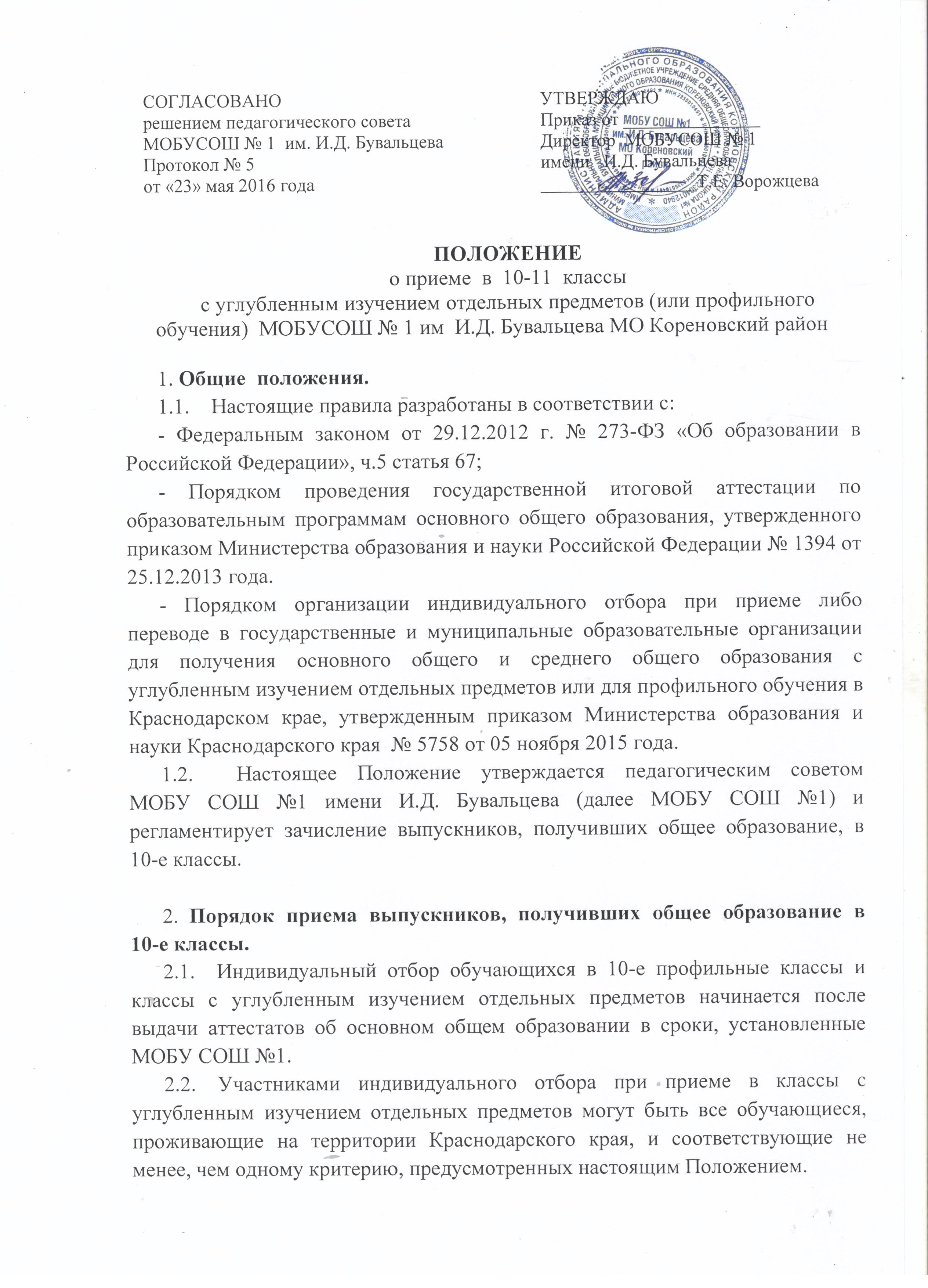 УТВЕРЖДАЮПриказ от _______________Директор  МОБУСОШ № 1имени   И.Д. Бувальцева_________________Т.Е. Ворожцева